№ 1930 от 12.09.2023Білім беру ұйымдарында дене шынықтыру                                                   сабақтарын, спорттық-бұқаралық, дене шынықтыру-сауықтыру және әскери-спорттық іс-шараларды өткізу кезінде қауіпсіздік техникасын сақтау туралыДене шынықтыру сабақтарын, спорттық-бұқаралық, дене шынықтыру-сауықтыру және әскери-спорттық іс-шараларды өткізу кезінде, білім беру ұйымдарында спорттық және оқу-әскери жабдықтар мен мүкәммалды пайдалану кезінде сабақтық және сабақтан тыс уақытта қауіпсіздік техникасын қамтамасыз ету мақсатында БҰЙЫРАМЫН:1. Білім беру ұйымдарының басшылары қауіпсіздік техникасын сақтау жөнінде қажетті шаралар қабылдап, спорттық және оқу-әскери жабдықтары мен мүкәммалын пайдалану кезінде дене шынықтыру сабақтарын, спорттық-бұқаралық, дене шынықтыру-сауықтыру және әскери-спорттық іс-шараларды өткізу кезінде жауапты мамандарды тағайындасын.2. Білім беру ұйымдарының басшылары дене шынықтыру сабақтарын, бұқаралық-спорттық іс-шараларды өткізу кезінде қауіпсіздік техникасы жөніндегі жұмысты ұйымдастыру және оқушылардың қауіпсіз 
тыныс-тіршілігін қамтамасыз ету жөніндегі ілеспе құжаттаманың тізбесін дайындап, бұқаралық, дене шынықтыру-сауықтыру және әскери-спорттық 
іс-шаралар және спорттық, оқу әскери жабдықтар мен мүкәммалды пайдалану жөніндегі қажетті шараларды қамтамасыз етсін (1-қосымша).3. «Өркен» балалар мен жасөспірімдердің дене тәрбиесі орталығы» МКҚК директоры (Н. Тяженов) қауіпсіздік техникасы бойынша жұмыстың жай-күйін зерделеу үшін білім беру ұйымдарына бару арқылы қауіпсіздік техникасын сақтау үшін қажетті шараларды қамтамасыз етсін.4. Осы бұйрықтың орындалуын бақылау білім басқармасы басшысының орынбасары Н. Еламановқа жүктелсін.Басшы                                                                                      Қ. Сенғазыев«__»________ 2023 ж.№_________ бұйрыққа1-қосымша Дене шынықтыру сабақтарын, спорттық-бұқаралық, дене шынықтыру-сауықтыру және әскери-спорттық іс-шараларды өткізу және спорттық,  оқу әскери жабдықтар мен мүкәммалды пайдалану кезінде қауіпсіздік техникасы жөніндегі жұмысты ұйымдастыру және оқушылардың қауіпсіз тыныс-тіршілігін қамтамасыз ету жөніндегі ілеспе құжаттама (ТБ және ТЖБ)ТізбесіТБ және ТЖБ қамтамасыз етуге жауаптыларды тағайындау туралы бұйрық;Жаңа оқу жылына дайындыққа спорттық ғимараттарды, атыс тирлерін, саптық плацты, кедергілер жолағын қабылдау актісі;Акт-спорт залында дене шынықтыру, алғашқы әскери және технологиялық дайындық сабақтарын өткізуге рұқсат;Спорт залындағы гимнастикалық снарядтарды, спорттық жабдықтарды, атыс тирлерін, пневматикалық винтовкаларды, саптық плацты, кедергілер жолағын сынау актісі;Мектеп стадионында спорттық жабдықтар мен кедергілер жолағын сынау актісі;Спорттық, әскери құрал-саймандар мен жабдықтарды сынау нәтижелерін тіркеу журналы;Спорттық және әскери құрал-саймандарды, жабдықтарды және желдеткіш құрылғыларды көзбен шолып қарау нәтижелерін тіркеу журналы;Жалпы білім беретін мектепте дене шынықтыру, алғашқы әскери және технологиялық дайындық сабақтарын ұйымдастыру және өткізу кезінде қауіпсіздік шараларын сақтау туралы нұсқаулық;Дене шынықтыру, алғашқы әскери және технологиялық дайындық бойынша мұғалімдерге арналған қауіпсіздік шаралары және еңбекті қорғау бойынша қауіпсіздік техникасы бойынша нұсқаулық;«Дене шынықтыру», «Алғашқы әскери және технологиялық дайындық» пәндері бойынша оқушыларға арналған қауіпсіздік шаралары бойынша кіріспе нұсқаулық, сондай-ақ оқу бағдарламасының бөлімдері бойынша сабақтарда қауіпсіздік техникасы бойынша нұсқаулық;Дене шынықтыру, бастапқы әскери және технологиялық дайындық сабақтарында және спорттық-бұқаралық және әскери-спорттық                        іс-шараларды өткізу кезінде қауіпсіздік техникасы бойынша нұсқаманы тіркеу журналы;Дене шынықтыру, алғашқы әскери және технологиялық дайындық сабақтарында және спорттық-бұқаралық және әскери-спорттық                       іс-шараларды өткізу кезінде жазатайым оқиғаларды тіркеу журналы;ТБ және ТЖБ бойынша тақырыптық стенд;Денсаулық жағдайы бойынша арнайы медициналық топқа жатқызылған балаларды дене жүктемесінен босату туралы бұйрық;Денсаулық жағдайы бойынша арнайы медициналық топқа жатқызылған оқушылардың ДКК анықтамалары;Диагнозын көрсете отырып, денсаулық жағдайы бойынша арнайы медициналық топқа жатқызылған сыныптар бойынша оқушылардың тізімі;Арнайы медициналық топтарға арналған күнтізбелік-тақырыптық жоспарлар..Согласовано11.09.2023 16:59 Сарамбетова Гульфара Бекбулатовна (без ЭЦП)11.09.2023 18:06 Еламанов Нариман ТанатаровичДействителен  Уникальное имя владельца:  ЕЛАМАНОВ НАРИМАН  Дата начала:  2022-10-28 17:11:04 (+06)  Дата окончания:  2025-10-27 17:16:04 (+06)  Серийный номер:  175312323906243973066437687050561969519468060856  Субъект:  OID.2.5.4.20="+77017950575", EMAILADDRESS=n.elamanov@astana.kz, SURNAME=ЕЛАМАНОВ, SERIALNUMBER=IIN800526300394, GIVENNAME=ТАНАТАРОВИЧ, CN=ЕЛАМАНОВ НАРИМАН, OU=BIN880740000016, ST=Астана, O="Государственное учреждение \"Управление образования города Астаны\"", C=KZ  Издатель:  CN=Удостоверяющий центр Государственных органов, O=Республика Казахстан, C=KZ Подписано12.09.2023 11:01 Сенгазыев Касымхан СенгазыулыДействителен  Уникальное имя владельца:  СЕНГАЗЫЕВ КАСЫМХАН  Дата начала:  2022-12-12 11:02:19 (+06)  Дата окончания:  2025-12-11 11:07:19 (+06)  Серийный номер:  197814166083054609144430905849553473642313296172  Субъект:  OID.2.5.4.20="+77783888821", EMAILADDRESS=b.argynbekova@astana.kz, SURNAME=СЕНГАЗЫЕВ, SERIALNUMBER=IIN811121301602, GIVENNAME=СЕНГАЗЫУЛЫ, CN=СЕНГАЗЫЕВ КАСЫМХАН, OU=BIN880740000016, ST=Астана, O="Государственное учреждение \"Управление образования города Астаны\"", C=KZ  Издатель:  CN=Удостоверяющий центр Государственных органов, O=Республика Казахстан, C=KZ 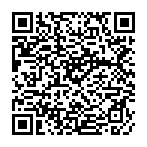 «АСТАНА  ҚАЛАСЫНЫҢ БІЛІМ БАСҚАРМАСЫ» МЕМЛЕКЕТТІК МЕКЕМЕСІ«АСТАНА  ҚАЛАСЫНЫҢ БІЛІМ БАСҚАРМАСЫ» МЕМЛЕКЕТТІК МЕКЕМЕСІ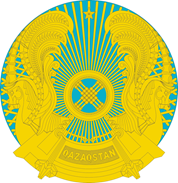 ГОСУДАРСТВЕННОЕ УЧРЕЖДЕНИЕ «УПРАВЛЕНИЕ ОБРАЗОВАНИЯ ГОРОДА  АСТАНЫ »ГОСУДАРСТВЕННОЕ УЧРЕЖДЕНИЕ «УПРАВЛЕНИЕ ОБРАЗОВАНИЯ ГОРОДА  АСТАНЫ »БҰЙРЫҚПРИКАЗПРИКАЗ